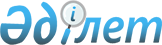 Об утверждении Правил предоставления водных объектов в обособленное и совместное пользование местными исполнительными органами
					
			Утративший силу
			
			
		
					Постановление Правительства Республики Казахстан от 30 января 2004 года N 119. Утратило силу постановлением Правительства Республики Казахстан от 15 декабря 2009 года N 2125      Сноска. Утратило силу постановлением Правительства РК от 15.12.2009 N 2125 (порядок введения в действие см. п. 3).      В соответствии со статьями 17_ и 18_ Водного кодекса Республики Казахстан от 9 июля 2003 года Правительство Республики Казахстан постановляет: 

      1. Утвердить прилагаемые Правила предоставления водных объектов в обособленное и совместное пользование местными исполнительными органами. 

      2. Признать утратившими силу: 

      1) постановление Кабинета Министров Республики Казахстан от 29 декабря 1994 года N 1483 "Об утверждении инструкции о порядке предоставления водоемов в обособленное пользование" (САПП Республики Казахстан, 1994 г., N 49, ст. 558); 

      2) пункт 26 Изменений, которые вносятся в некоторые решения Правительства Республики Казахстан, утвержденных постановлением Правительства Республики Казахстан от 20 августа 1996 года N 1031 "О внесении изменении и признании утратившими силу некоторых решений Правительства Республики Казахстан" (САПП Республики Казахстан, 1996 г., N 35, ст. 327). 

      3. Настоящее постановление вступает в силу со дня подписания.       Премьер-Министр 

      Республики Казахстан Утверждены         

постановлением Правительства 

Республики Казахстан    

от 30 января 2004 года N 119 

Правила 

предоставления водных объектов в обособленное и 

совместное пользование местными исполнительными органами 

1. Общие положения       1. Настоящие Правила предоставления водных объектов в обособленное и совместное пользование местными исполнительными органами разработаны в соответствии с Водным кодексом Республики Казахстан и определяют порядок предоставления водных объектов в обособленное и совместное пользование местными исполнительными органами. 

      2. В обособленное и совместное пользование предоставляются только замкнутые водные объекты или их части. 

      3. Предоставление физическим и юридическим лицам в обособленное пользование водных объектов или их части для целей промыслового рыболовства осуществляется на конкурсной основе в порядке, установленном законодательством Республики Казахстан в области охраны, воспроизводства и использования рыбных ресурсов и других видов водных животных. 

2. Порядок предоставления водных объектов в обособленное и 

совместное пользование местными исполнительными органами       4. Физическим и юридическим лицам водные объекты или их части в обособленное или совместное пользование предоставляются на конкурсной основе местными исполнительными органами. 

      5. Физические и юридические лица, заинтересованные в предоставлении им в обособленное или совместное пользование водных объектов или их частей, направляют ходатайство в районные исполнительные органы (города республиканского значения, столицы) с необходимыми обоснованиями, указанием местонахождения объекта, целей и срока водопользования. 

      6. После поступления ходатайства местный исполнительный орган в зависимости от характеристик водного объекта направляет его в соответствующее бассейновое водохозяйственное управление (далее - БВУ) на согласование. 

      7. Рассмотрев представленные материалы, БВУ в 10-дневный срок выносит решение об отказе или согласовании предоставления данного водного объекта в обособленное или совместное пользование с определенными условиями пользования водным объектом. 

      Согласованные материалы направляются в областной исполнительный орган, если водный объект является межрайонным или межобластным, или в районный (городской) исполнительный орган, если водный объект является внутрирайонным (внутригородским). 

      8. После получения согласованных материалов местный исполнительный орган создает конкурсную комиссию с включением в ее состав представителей заинтересованных государственных органов. 

      9. Конкурсная комиссия разрабатывает и утверждает условия предоставления водного объекта или его части в обособленное или совместное пользование, определяет порядок проведения конкурса. 

      При определении условий предоставления водного объекта в обособленное или совместное пользование указываются устанавливаемые на них водные сервитуты или особые условия режима хозяйственной деятельности, учитываются предложения физических и юридических лиц по рациональному использованию водного объекта и проведению мероприятий по воспроизводству и охране водных ресурсов. 

      Если водный объект, находящийся на территории земельного участка сельскохозяйственного товаропроизводителя, запрашивается им для обособленного пользования, то он имеет преимущественное право на получение данного водного объекта перед другими. 

      10. По итогам конкурса соответствующий местный исполнительный орган принимает решение о предоставлении водного объекта или его части в обособленное или совместное пользование. 

      11. Если решение о предоставлении водного объекта или его части в обособленное или совместное пользование принято областным исполнительным органом, то он направляет его районному (городскому) исполнительному органу, на которого возложена выдача документа, удостоверяющего право обособленного или совместного пользования. 

      12. Документ, удостоверяющий право обособленного или совместного пользования физическим и юридическим лицам, выдается исполнительным органом района (города) по местонахождению водного объекта или его части на основании решения конкурсной комиссии или в порядке исполнения решения областного исполнительного органа. 

      13. На водных объектах, предоставленных в обособленное и совместное пользование, общее водопользование допускается на условиях, установленных местными представительными органами по согласованию с БВУ на основе типовых правил , утвержденных уполномоченным органом в области использования и охраны водного фонда. 
					© 2012. РГП на ПХВ «Институт законодательства и правовой информации Республики Казахстан» Министерства юстиции Республики Казахстан
				